JP Hrvatske telekomunikacije d.d. MostarKneza Branimira bb, 88 000 Mostar, BiH | T +387 36 395000 | F +387 36 395279 | www.hteronet.ba
Identifikacijski broj: 4227270100006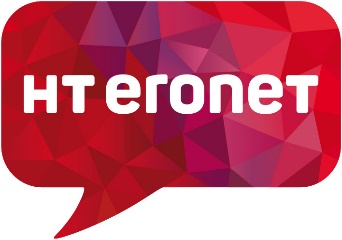 Matični-registarski broj subjekta upisanog kod Općinskog suda Mostar: 1-10868PDV broj: 227270100006
Transakcijski račun kod UniCredit bank d.d. Mostar: 3381002202007207Transakcijski račun kod Raiffeisen bank d.d. Sarajevo (filijala Mostar): 1610200023800018 Transakcijski račun kod Addiko bank d.d. Sarajevo: 3060190000145509Temeljem članka 20 a Zakona o izmjenama i dopunama Zakona o radu (Sl. novine F BiH 89/18), Uredbe o postupku prijema u radni odnos u Javnom sektoru u F BiH (Sl. novine F BiH br. 13/19 od 27.02.2019. godine i Sl. novine F BiH br. 9/21 od 3.02.2021. godine), Zakona o pravima razvojačenih branitelja i članova njihovih obitelji (Sl. novine F BiH br.54/19), članka 138 i 142 Statuta Javnog poduzeća Hrvatske telekomunikacije d.d. Mostar, članka 8 i 9 Pravilnika o radu Javnog poduzeća Hrvatske telekomunikacije d.d. Mostar, Priloga V Pravilnika o radu Javnog poduzeća Hrvatske telekomunikacije d.d. Mostar, suglasnosti FMPiK za objavu javnog natječaja za prijem u radni odnos br: 07/1-45-1634/23 od 26.09.2023. godine i Odluke Uprave Javnog poduzeća Hrvatske telekomunikacije d.d.  Mostar broj: UD-3-44-15/23 od  03.10.2023. godine, JP Hrvatske telekomunikacije d.d. Mostar, raspisujeJ A V N I   O G L A Sza prijem radnika u radni odnos na neodređeno vrijeme uz probni radKORPORATIVNA JEDINICA ZA FINANCIJEViši stručni suradnik, Sektor za računovodstvo i kontroling, KJF - 1 (jedan) izvršitelj, minimalno 12 mjeseci radnog iskustva na istim ili sličnim poslovima, probni rad 6 mjeseci, mjesto rada Mostar            Opis posla:  Provodi i organizira interne kontrole ispravnosti knjiženja u Glavnu knjigu, uočava nepravilnosti i izvješćuje Izvršnog direktora Prati zakonske propise iz oblasti računovodstva/revizije/poreza, izvješćuje Rukovoditelja računovodstva te osigurava primjenu svih računovodstvenih politika Izrađuje i ažurira Računovodstvene politike poduzeća te osigurava da su u skladu sa zakonskim propisima Prati izvršenje zadataka, aktivnosti, protok informacija i odluka Uprave u području djelovanja direktora Sektora računovodstva i kontrolingaOrganizira i koordinira poslove direktora Sektora  za računovodstvo i kontroling na internoj i eksternoj razini unutar njegovog područja nadležnostiSudjeluje u poreznim kontrolama te u reviziji, pruža aktivnu podršku Rukovoditelju računovodstva Sudjeluje u kreiranju/ažuriranju organizacije procesa i rada Sektora za kontroling i računovodstvo, u suradnji sa Rukovoditeljem računovodstva, Rukovoditeljem kontrolinga te Izvršnim direktorom Osigurava upravljanje projektom u slučaju posebnih projekataOstali poslovi iz nadležnosti Odjela, a po zahtjevu rukovoditeljaDIREKCIJA ZA POKRETNU MREŽUTehničar za kabelske mreže i usluge 3, Grupa za kabelsku mrežu i usluge 3, Odjel za upravljanje kabelskom mrežom i uslugama 1, Regija Jug, DPM, 2 (dva) izvršitelja, minimalno 6 mjeseci radnog iskustva na istim ili sličnim poslovima, probni rad 3 mjeseca, mjesto rada Neum i Stolac- po jedan izvršitelj            Opis posla:  Samostalno obavljanje preventivnih i redovnih mjerenja na kabelskim mrežama i na CPE terminalnoj opremiPravovremeno otklanjanje kvarova na CPE terminalnoj opremi ili pravovremeno eskalira poštujući interne procedure i procese Osiguravanje tehničke mjerne dokumentacije za komisijski prijam novoizgrađenih kabelskih mrežaInstaliranje i održavanje CPE terminalne opreme u pristupnoj kabelskoj mrežiPružanje podrške korisnicima i podešavanje CPE terminalne opremeSudjelovanje u izradi projekata i mini projekata za kabelske mrežeSudjelovanje i nadzor izgradnje i rekonstrukcije kabelskih mreža koristeći alate i mjerne instrumentePrikupljanje podataka o telekomunikacijskoj infrastrukturi i opremiOsiguravanje tehničke podrške djelatnicima prodaje, službi za korisnike, terenskim ekipama, dobavljačima opreme, vanjskim suradnicima i partnerima u cilju bržeg i točnijeg uočavanja i rješavanja problema u pristupnoj mrežiPružanje pomoći i obuke manje iskusnim djelatnicimaOsiguravanje ispravne i ažurirane dokumentacije za podršku procesima i proceduramaDostavljanje informacije o parametrima kabelske mreža za potrebe poslovnih odluka na rekonstrukciji i za uvođenja novih uslugaOsiguravanje točnih podataka za ažuriranje internih baza podataka Ažuriranje internih baze podatakaOsiguravanje traženih poslovnih izvješća  na brz i učinkovit način sukladno internim procedurama i procesima HT-aSudjelovanje u različitim projektima unutar i izvan odjela s ciljem pružanja podrške i rješenja vezanih uz kabelske mrežeSamostalnost u obavljanju svih zadanih poslovaOstali poslovi po nalogu neposrednog rukovoditelja  UvjetiOpći uvjeti: Da je državljanin BiHDa ima navršenih 18 godina životaDa ima opću zdravstvenu sposobnost za obavljanje poslova navedenog radnog mjesta (samo kandidat koji bude izabran dužan je dostaviti liječničko uvjerenje  kao dokaz da njegovo zdravstveno stanje i psihofizičke sposobnosti odgovaraju uvjetima radnog mjesta na koje je izabran)Da se protiv njega ne vodi kazneni postupak (samo kandidat koji bude izabran dužan je dostaviti uvjerenje da se protiv njega ne vodi kazneni postupak)Posebni uvjeti:- za radno mjesto pod rednim brojem 1): VSS/VII, drugi ciklus visokog obrazovanja, ekonomski fakultet, znanje stranog jezika, poznavanje rada na računalu, najmanje 12 (dvanaest) mjeseci radnog iskustva na istim ili sličnim poslovima- za radno mjesto pod rednim brojem 2): SSS/IV, elektrotehnička škola, poznavanje rada na računalu, najmanje 6 (šest) mjeseci radnog iskustva na istim ili sličnim poslovimaUz uredno popunjenu i vlastoručno potpisanu Prijavu na javni oglas (obrazac prijave je na internet stanici Poduzeća – www.hteronet.ba i u uredu  protokola, na adresi Kneza Branimira b.b. Mostar), dostaviti i slijedeću dokumentaciju:životopis,uvjerenje o državljanstvu, izvod iz matične knjige rođenih,diplomu/svjedodžbu,(ukoliko je diploma/svjedodžba stečena u nekoj drugoj državi nakon 06.04.1992. godine, obvezno dostaviti i ovjerenu kopiju nostrificirane/priznate diplome/svjedodžbe)uvjerenje/potvrdu prethodnog poslodavca o radnom iskustvu na istim ili sličnim poslovima uz preciziranje poslova na kojima je radio/radi i dužine radnog odnosa na navedenim poslovima dokaz o poznavanju rada na računaludokaz o znanju stranog jezika, ukoliko je isto poseban uvjet za poziciju na koju se dostavlja prijavaPrioritet pri zapošljavanju pod jednakim uvjetima imaju osobe iz članka 2  Zakona o pravima razvojačenih branitelja i članova njihovih obitelji (Službene Novine F BiH broj 54/19)Kandidati koji se pozivaju na prioritet pri zapošljavanju sukladno Zakonu o pravima razvojačenih branitelja i članova njihovih obitelji (Službene novine F BiH broj 54/19) dužni su dostaviti  dokaze o prioritetu upošljavanja i to:Dokaz da su nezaposleni,Dokaz da imaju status razvojačenog braniteljaDokumentacija se dostavlja u originalu ili ovjerenim kopijama. Ukoliko kandidati dostavljaju dokumentaciju u ovjerenoj kopiji, ovjerene kopije ne smiju biti starije od 6 mjeseci.Kandidati koji se prijavljuju na više radnih mjesta podnose prijavu za svako radno mjesto pojedinačno i uz svaku prijavu dostavljaju traženu dokumentaciju. U tom slučaju, dovoljno je uz jednu prijavu dostaviti originale ili ovjerene kopije dokumentacije, dok u drugim prijavama mogu dostaviti obične kopije dokumentacije s naznakom prijave u kojoj se nalaze originali ili ovjerene kopije zahtijevane  dokumentacije.Neuredne, nepotpune i ne blagovremene prijave bit će odbačene zaključkom. Kandidati čije su prijave uredne, potpune i blagovremene biti će pismenim putem  obaviješteni o mjestu, datumu i vremenu održavanja pismenog dijela ispita. Smatra se da je kandidat zadovoljio na pismenom ispitu ukoliko je osvojio najmanje 60% bodova od ukupno mogućih 100%.O mjestu, datumu i vremenu polaganja usmenog  ispita, kandidati će biti obaviješteni usmeno ili pismeno putem e-mail-a. Ako kandidat koji je uredno pozvan ne pristupi testiranju smatra se da je povukao prijavu na oglas. Prijave na oglas s potrebnom dokumentacijom u zatvorenoj omotnici dostaviti u roku od 8 (osam) dana od dana objavljivanja u dnevnoj novini Oslobođenje.Kandidat je obvezan na poleđini omotnice naznačiti svoje ime, prezime i adresuPrijave se dostavljaju poštom ili osobno putem protokola na adresu:JP Hrvatske telekomunikacije d.d.  Mostar, Kneza Branimira b.b., 88 000 Mostar, sa naznakom: Prijava na javni oglas za radno mjesto _________________________________________________,                                                                                                        (naziv radnog mjesta) pod rednim brojem __________________________                                          (redni br. u javnom oglasu)Izbor iz reda prijavljenih kandidata koji ispunjavaju uvjete oglasa izvršit će se sukladno Zakonu o radu F BiH, Uredbi o postupku prijema u radni odnos u javnom sektoru u F BiH, Zakonu o pravima razvojačenih branitelja i članova njihovih obitelji, Pravilniku o radu Javnog Poduzeća Hrvatske telekomunikacije d.d. Mostar i Odluci Uprave Društva